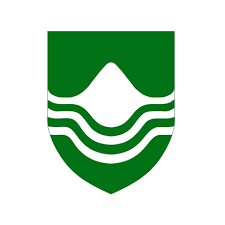 Uppsögn á leikskólavistNafn barns __________________________________________ kt. ____________________Leikskólavist er sagt upp frá  ___________________________________________________Síðasti dagur barns í leikskóla verður  ____________________________________________Garðabær _______________________ 20__	__________________________________Undirskrift forsjáraðila